УТВЕРЖДЕНО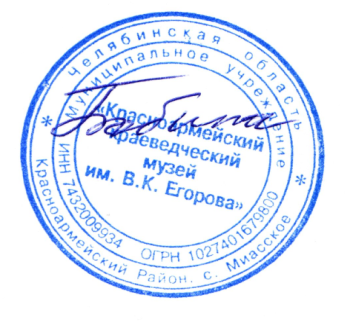 Директор МУ «ККМ им. В.К. Егорова»                                                                                                                                                    Т.Е.Бобина                                                                                                           28 декабря 2018 г.План работы на 2019год (Возможны изменения и корректировка)МесяцМероприятиеОтветственныйМесто проведенияЯнварьТворческая встреча с участниками фотоконкурса «Природа родного края». Подведение итогов.Бобина Т.Е.Чувашова С.В.Музей ЯнварьПознавательно-развлекательная программа «Именинный пирог» (Хор ветеранов). Бобина Т.Е.Чувашова С.В.МузейЯнварьВыставка «Мамонтовый край» (скульптуры малых форм: динозавры и слоны из частных коллекций).Чувашова С.В. Хорошилова Н.В.Музей ЯнварьВеб-викторина «Образование Красноармейского района». Чувашова С.В.Сайт музея ЯнварьБеседа «13 января - 78 лет со дня образования Красноармейского района».Чувашова С.В.Музей ЯнварьБеседа «Печь». Цикл экскурсий «Тайны народного быта» Чувашова С.В.ЯнварьВыставка живописи «Художники Красноармейского района» (День района)Бобина Т.Е. ДКФевральБеседа из истории армии «От Георгиевского кавалера до Героя Советского Союза».Чувашова С.В. Муей ФевральВыставка. «История варежки». ЭкскурсияЧувашова С.В.Чередниченко А.А.Музей (зал истории и этнографии)  ФевральТематическая встреча с краеведом Гирник В.В. Беседа «Мамонтовый край». Чувашова С.В. Музей  ФевральТайны народного быта (цикл экскурсий). ПечьЧувашова С.В.МузейФевральРайонный конкурс исследовательских работ «Моя родословная»Бобина Т.Е. МузейФевральУчастие в областной выставке «Птицы, львы, кони. Зооморфные мотивы»Бобина Т.Е.ЧелябинскМартЦикл «Тайны народного быта»: Утюг, рубельЧувашова С.В.Чередниченко А.А.МузейМартВыставка «История предметов быта: Утюг» Чувашова С.В. (зал истории и этнографии)МартВыставка кукол «Кукольная страна» (из частных коллекций)Чувашова С.В. Хорошилова Н.В. Музей МартУчастие в областной выставке «Кукольные истории города Ч»Бобина Т.Е.ЧелябинскМартТворческая встреча с  участниками выставки «Кукольная страна»Бобина Т.Е. Чередниченко А.А. Музей АпрельПознавательно-развлекательная программа «Пасхальные истории»Чувашова С.В.Чередниченко А.А.МузейАпрельФотовыставка «Из истории Челябинской области» из фондов областного музеяБобина Т.Е. МузейАпрельТематическая встреча «Театр в музее».Бобина Т.Е. Музей АпрельВикторина «Голоса птиц». Беседа о природеЧувашова С.В. Музей МайПознавательно-развлекательная программа «Ночь в музее»: «100-летие В.К. Егорова»Бобина Т.Е.Музей МайБеседа «Фронтовой привал»Чувашова С.В.Чередниченко А.А.МузейМайПознавательно-развлекательная программа для дошкольников  «В гостях у Музеевичка»  Чувашова С.В.Бобина Т.Е.МузейИюньВикторина. «Истории предметов быта в сказках». (День Пушкина) Чувашова С.В. Музей ИюньЭкологическая викторина «День земли»Чувашова С.В.МузейИюньВ мире русской иконы. День России. Беседа. Выставка иконЧувашова С.В.Чередниченко А.А.МузейИюньТематическая встреча «Юбилей В.Н. Бобылева»Бобина Т.Е.Чувашова С.В.МузейИюньВыставка деревянной скульптуры к юбилею мастера Бобылева В.Н.Чувашова С.В. Музей Июль - августВыставка работ учащихся и педагогов школ искусств Красноармейского районаЧувашова С.В.Чередниченко А.А.МузейИюль - августРайонные Краеведческие чтения «Егоровские тропы», посвящённые 100-летию В.К. ЕгороваБобина Т.Е. Музей Июль - августДень села. Встреча с жителями села – коренными жителями, почётными гражданамиБобина Т.Е. Музей Июль - августВыездная экскурсия «Миасские курганы и могильники»Гирник В.В.Вне музеяСентябрьВыставка «История школьной сумки». Экскурсия Чувашова С.В.МузейСентябрьБеседа «Памятники археологии района». Встреча с археологомГирник В.В.Вне музея,Музей СентябрьБеседа «Традиции русского гостеприимства»Чувашова С.В. МузейСентябрьБеседа « Кто в домике живёт» - животный мир наших лесов  Чувашова С.В.МузейСентябрьВеб-викторина «Историческая личность»Чувашова С.В.Музей Октябрь Выставка педагогов - мастеров декоративно-прикладного искусства к Дню педагогаЧувашова С.В.Хорошилова Н.В. ДКМузей Октябрь Районный конкурс по вязанию «Волшебный клубок». Выставка работ.Бобина Т.Е.Хорошилова Н.В.МузейОктябрь Беседа  «Табуретка. Из истории мебели».  Бобина Т.Е.МузейОктябрь Творческая встреча с ветеранами народного образования «День учителя»Бобина Т.Е. Чувашова С.В. Музей Октябрь Участие мастеров декоративно-прикладного искусства в районном фестивале «Скажу спасибо я годам» Бобина Т.Е. ДК села СугоякНоябрь Выставка декоративно-прикладного искусства ко Дню ЕдинстваБобина Т.Е. ДК Ноябрь Познавательно-развлекательная программа для студентов «Ночь искусств в музее» в рамках Всероссийской акции. Фестиваль «Играй, баян, играй гармонь»Бобина Т.Е.МузейНоябрь Районный фестиваль народного творчества «Народы Урала»Бобина Т.Е. ДКНоябрь Веб-викторина «Вклад Южноуральцев в Победу»Чувашова С.В.Сайт музеяНоябрь Фотоконкурс (семейный) «Односельчане» Чувашова С.В.МузейНоябрь Фотовыставка «Односельчане» Чувашова С.В.Бобина Т.Е.МузейНоябрь Участие в областной выставке «Родом из детства, город глазами женщин»Бобина Т.Е.ЧелябинскДекабрь Конкурс новогодней открытки (ручная работа) семейный))Чувашова С.В. Музей Декабрь Закрытие выставки «Односельчане», подведение итогов конкурсаБобина Т.Е. Чувашова С.В. Музей Декабрь Участие в областной выставке «Варежка уральская»Бобина Т.Е.ЧелябинскДекабрь Экскурсия «Новогоднее путешествие музейных предметов»Чувашова С.В.Бобина Т.Е.Музей Декабрь Веб-викторина «Новогодняя»Чувашова С.В.Сайт музея